Nomor		: 001/KKN57.UMP/X/2021			                Tempat,_______________HLampiran	: Ada							                     Oktober  2021   M                                                                                                                 Perihal		: Izin KKN Mandiri KKN Ke 57Kepada	: Yth. Bapak Ketua Ketua RT…/Kadus…..  Kelurahan/Desa……………………..  Kecamatan………………………………  Kota/Kabupaten4Assalamu’alaikum warahmatullahi wabarakatuhBa’da salam semoga kita selalu dalam lindungan Allah SWT dalam melaksanakan aktivitas sehari-hari, aamiin.Saya yang bertanda tanggan di bawah ini: Nama	:NIM	:Program Studi	:  Fakultas	:Alamat Rumah      	:Mengajukan izin melaksanakan Kuliah Kerja Nyata (KKN) Universitas Muhammadiyah Palembang Angkatan 57 tahun 2022 secara Mandiri berlokasi di lingkungan RT…/dusun………. kelurahan/Desa…….. Kecamatan……….. Kabupaten…………. Provinsi ................... Dalam melaksanakan Program kerja KKN yang tidak bertentangan dengan program pemerintah setempat, dan saya akan mematuhi aturan protokol kesehatan Covid-19. Kegiatan KKN Ke 57 Tahun 2022 UMPalembang akan dimulai tanggal 24 Januari s.d 04 Maret 2022.Demikianlah surat izin ini disampaikan dan kiranya Bapak/Ibu berkenan mengizinkan kami ber KKN diwilayah yang Bapak/Ibu pimpin.Nasrunminallah Wafathun QoribWassalamu’alaikum warrahmatulahi wabarakatuh.Menyetujui,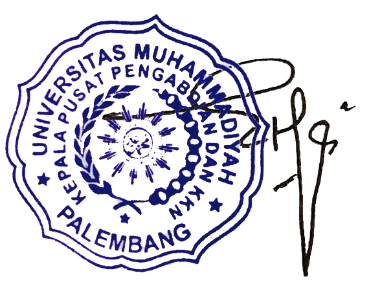 	Ka.Pus. Pengabdian & Pengelola KKN			Mahasiswa,     Ertati Suarni, S.Si.,M.Farm 			            (nama mahasiswa)     NBM/NIDN. 1110684/0012056901			             NIM